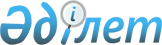 О внесении изменений в приказ Министра финансов Республики Казахстан от 13 декабря 2007 года № 456 "Об утверждении Классификатора перечня товаров (работ, услуг) государственных учреждений, содержащихся за счет средств государственного бюджета, деньги от реализации, которых остаются в их распоряжении"
					
			Утративший силу
			
			
		
					Приказ Министра финансов Республики Казахстан от 30 января 2009 года N 37. Зарегистрирован в Министерстве юстиции Республики Казахстан 18 февраля 2009 года N 5551. Утратил силу приказом Министра финансов Республики Казахстан от 25 мая 2009 года N 215



      


Сноска. Утратил силу приказом Министра финансов РК от 25.05.2009 


 N 215 


.



      

ПРИКАЗЫВАЮ:






      1. Внести в 
 приказ 
 Министра финансов Республики Казахстан от 13 декабря 2007 года № 456 «Об утверждении Классификатора перечня товаров (работ, услуг) государственных учреждений, содержащихся за счет средств государственного бюджета, деньги от реализации, которых остаются в их распоряжении» (зарегистрированный в Реестре государственной регистрации нормативных правовых актов от 25 декабря 2007 года за № 5057) следующие изменения:





      в 
 Классификаторе 
 перечня товаров (работ, услуг) государственных учреждений, содержащихся за счет средств государственного бюджета, деньги от реализации, которых остаются в их распоряжении, утвержденном указанным приказом:





      в разделе «Услуги, предоставляемые государственными учреждениями образования»:





      по коду товаров (работ, услуг) 1:





      в графе 6:





      в абзаце четвертом цифру «104» заменить цифрой «000»;





      в графе 9:





      в 

пункте 28) цифры

 «112, 144, 145, 146» исключить;





      по кодам товаров (работ, услуг) 2, 4, 6:





      в графе 6:





      в абзаце втором цифру «104» заменить цифрой «000»;





      по коду товаров (работ, услуг) 7:





      в графе 6:





      в абзаце третьем цифру «104» заменить цифрой «000»;





      по коду товаров (работ, услуг) 10, 13:





      в графе 6:





      в абзаце первом цифру «104» заменить цифрой «000»;





      по коду товаров (работ, услуг) 11:





      в графе 6:





      в абзаце четвертом цифру «104» заменить цифрой «000»;





      в разделе «Услуги, предоставляемые особо охраняемыми природными территориями, созданными в форме государственных учреждений»:





      по коду товаров (работ, услуг) 14:





      в графе 6:





      в абзаце первом цифру «100» заменить цифрой «000»;





      в графе 9:





      в

 пункте 14) цифры

 «144, 145, 146» исключить;





      по коду товаров (работ, услуг) 15:





      в графе 6:





      в абзаце первом цифру «100» заменить цифрой «000»;





      в разделе «Услуги, предоставляемые государственными учреждениями лесного хозяйства»:





      по коду товаров (работ, услуг) 19:





      в графах 1, 2, 3, 4, 5, 6:





      абзац первый исключить;





      в графе 5:





      в абзаце втором цифру «036» заменить цифрой «068»;





      в графе 6:





      в абзаце втором цифру «101» заменить цифрой «000»;





      в графе 9:





      в пункте 3) цифры «112, 144, 145, 146» исключить;





      по коду товаров (работ, услуг) 20:





      в графах 1, 2, 3, 4, 5, 6:





      абзац первый исключить;





      в графе 5:





      в абзаце втором цифру «036» заменить цифрой «068»;





      в графе 6:





      в абзаце втором цифру «101» заменить цифрой «000»;





      в графе 9:





      в пункте 8) цифры «112, 144, 145, 146» исключить.





      2. Департаменту анализа и методологии исполнения государственного бюджета Министерства финансов Республики Казахстан (Калиева А.Н.) обеспечить государственную регистрацию настоящего приказа в Министерстве юстиции Республики Казахстан и его последующее опубликование в официальных средствах массовой информации в установленном законодательством порядке.





      3. Настоящий приказ вводится в действие со дня его государственной регистрации в Министерстве юстиции Республики Казахстан.


      Министр                                    Б. Жамишев


					© 2012. РГП на ПХВ «Институт законодательства и правовой информации Республики Казахстан» Министерства юстиции Республики Казахстан
				